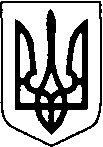                                        УКРАЇНА              РАКОВО-ЛІСЬКА СІЛЬСЬКА РАДА       КАМІНЬ-КАШИРСЬКОГО РАЙОНУ                 ВОЛИНСЬКОЇ ОБЛАСТІ                                                            Р О З П О Р Я Д Ж Е Н Н Я № 1 Від 23 січня  2020 року.                                                      Про затвердження  паспортів  бюджетних  программ  Раково-Ліської сільської ради      на 2020 рік 
Відповідно до наказу Міністерства фінансів України від 26.08.2014 № 836 «Про правила складання паспортів бюджетних програм місцевих бюджетів та звітів про їх виконання» зареєстрованого в Міністерстві юстиції України 10.09.2014р. № 1104/25881 із змінами і доповненнями, внесеними наказом Міністерства фінансів України від 30.09.2016р. №860, рішення ської сільської ради від 22.12.2018 № 245-УІІ «Про бюджет сільської ради  на 2019 рік» та керуючись ст. 42 Закону України «Про місцеве самоврядування в Україні»: НАКАЗУЮ:Затвердити паспорти  бюджетних  програми на 2020 рік Раково-Ліської сільської ради за кодами  програмної класифікації видатків та кредитування   0110150,0113210,0113242,0114060, 0114082,0115011,0116030,0117461.2. Контроль за виконанням даного розпорядження залишаю за собою .Сільський голова:                                                 В.В.Ніщик